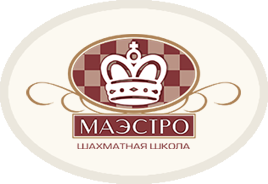 Летний блиц-турнир8 июня 2019 годаМесто проведения: г.Астана, ул.Сыганак, 14/1, ЖК “Европа Палас Главный судья: Скурыгин Антон, международный организатор, международный арбитрОфициальный сайт турнира: www.maestrochess.kzБлиц-турнир для всех желающих: швейцарская система 9 туров, при участии 20 и более шахматистов с обсчетом международного рейтинга- Призовой фонд: 60% от турнирных взносов- Специальные призы: для сеньоров 1959 года рождения и старшедля женщиндля “маэстровцев”для детей 2007 года рождения и моложедля шахматистов без рейтингаУчастники награждаются призами при участии не менее трех шахматистов в номинации- Стартовый взнос:3000 тенгесеньоры 1959 года рождения и старше	2000 тенгеженщины					2000 тенгедети 2007 года рождения и моложе		2000 тенге“маэстровцы”					2000 тенге	Критерии для определения мест и распределения призов:а) по наибольшему числу очков, набранных во всех партияхб) личная встреча (результаты микроматча)в) усеченный коэффициент Бухгольца (без худшего результата)г) количество побед    Контроль времени:3 минут + 2 секунды за каждый сделанный ходРасписание туров:Расписание туров может быть скорректировано организационным комитетом турнира.Общая информация:Призы не делятся. Каждый участник может получить один (наибольший) приз. С призов будут удержаны налоги согласно действующего законодательства РК. Закрытие состоится в течение 15 минут после окончания заключительной партии в 9-м туре. Контакты организаторов:Скурыгина Евгения, директор турнира, телефон: +7 7056653132 (whatsapp)ДОБРО ПОЖАЛОВАТЬ В “МАЭСТРО”!9 июня, суббота15.30-16.00Регистрация участников турнира А и В9 июня, суббота16.00-18.001-9 тур турнира А и В